附件：2024年度山东社科决策咨询项目申   请  表所属单位：                            项目名称 ：                          课题负责人：                          填写日期               年     月    日表（一）             整体介绍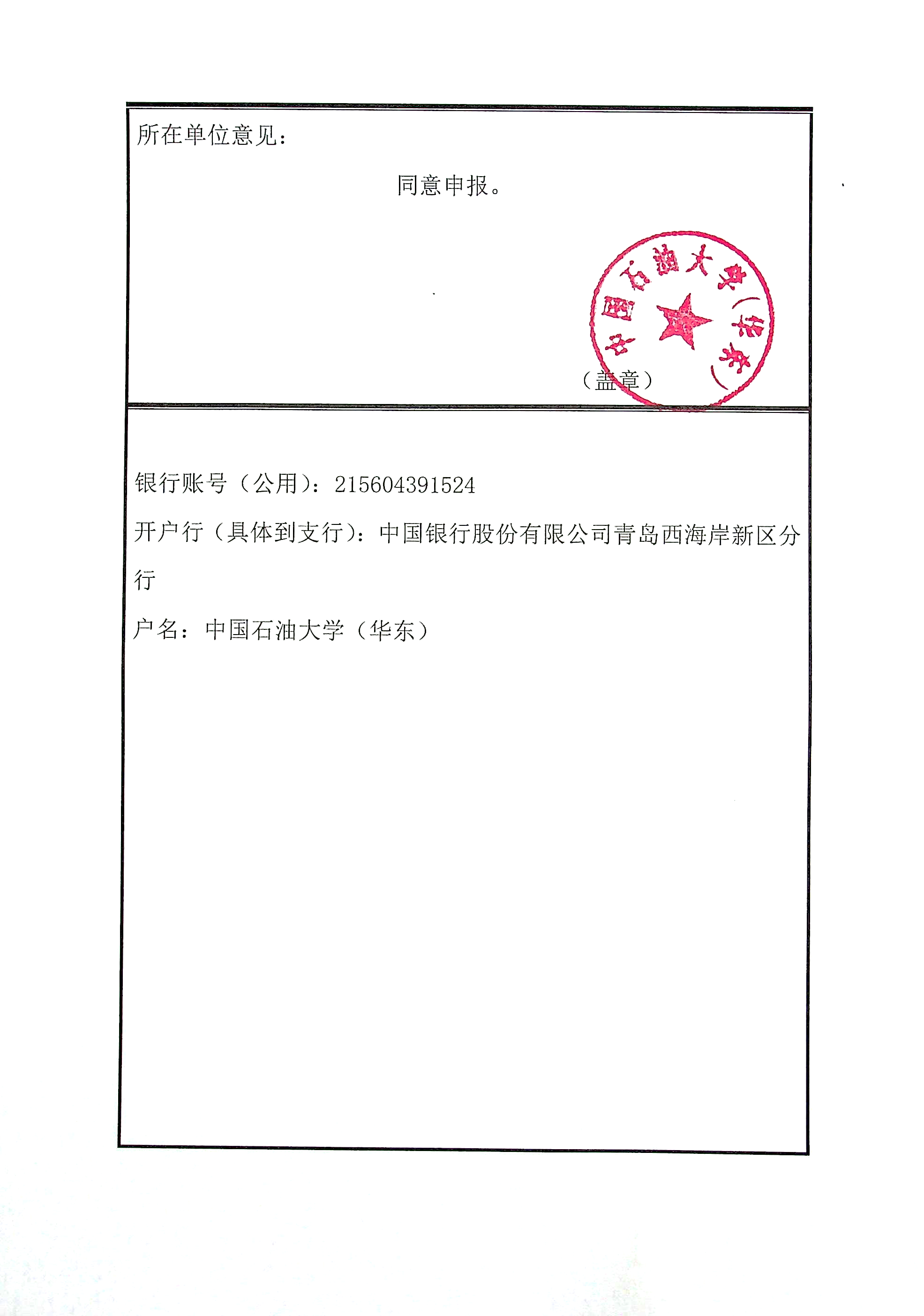 表（二）            课题组情况 题    目项目负责人手机号通信地址电子邮箱选题背景及意义（揭榜确定选题无需填写）选题背景及意义（揭榜确定选题无需填写）选题背景及意义（揭榜确定选题无需填写）选题背景及意义（揭榜确定选题无需填写）研究内容研究内容研究内容研究内容调研方案调研方案调研方案调研方案1.调研地的选择及说明：2.调查研究方法及说明：3．研究优势及说明：1.调研地的选择及说明：2.调查研究方法及说明：3．研究优势及说明：1.调研地的选择及说明：2.调查研究方法及说明：3．研究优势及说明：1.调研地的选择及说明：2.调查研究方法及说明：3．研究优势及说明：项目负责人项目负责人项目负责人项目负责人项目负责人项目负责人项目负责人姓名性别出生年月年    月院系职务职称专业方向专业方向是否曾撰写过对策建议稿（撰写时间、题目、提交对象等）：是否曾撰写过对策建议稿（撰写时间、题目、提交对象等）：是否曾撰写过对策建议稿（撰写时间、题目、提交对象等）：是否曾撰写过对策建议稿（撰写时间、题目、提交对象等）：是否曾撰写过对策建议稿（撰写时间、题目、提交对象等）：是否曾撰写过对策建议稿（撰写时间、题目、提交对象等）：是否曾撰写过对策建议稿（撰写时间、题目、提交对象等）：曾否被党政领导批示：曾否被党政领导批示：曾否被党政领导批示：曾否被党政领导批示：曾否被党政领导批示：曾否被党政领导批示：曾否被党政领导批示：研究方向及专业成果介绍（不少于300字）：研究方向及专业成果介绍（不少于300字）：研究方向及专业成果介绍（不少于300字）：研究方向及专业成果介绍（不少于300字）：研究方向及专业成果介绍（不少于300字）：研究方向及专业成果介绍（不少于300字）：研究方向及专业成果介绍（不少于300字）：团队其他成员情况团队其他成员情况团队其他成员情况团队其他成员情况团队其他成员情况团队其他成员情况团队其他成员情况序号姓名性别年龄单位或院系（专业）职务职称联系电话